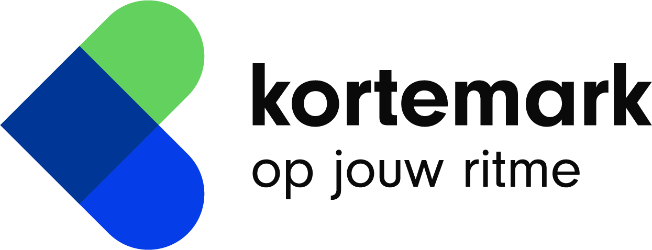 Aanvraagformulier aanleg en onderhoud Kleine Landschapselementen1.		ADMINISTRATIEVE GEGEVENSDatum van aanvraag : 	...............................Naam : ..................................................Adres :..................................................	..................................................Tel. :	..../.................Landbouwer/particulierBedrijfsnummer : ...........................	Nummer mestbank : .......................Rekeningnummer : ...........................Periode van uitvoering : ........................................2.		VOORGENOMEN WERKEN3.		SITUATIESCHETSDetailschets (vb kadasterkaart, luchtfoto, …) met precieze aanduiding van de elementen waarvoor subsidie wordt aangevraagd, aanpalende straten, grondgebruik en andere herkenningstekens.Ligging : adres ………………………………………………………………………………………..Kadasternr : afd …… sectie …… nr ……………………………………………………………..4.		OPMERKINGEN5.		SLOTBEPALINGDe aanvrager bevestigt dat bovenstaande gegevens volledig en juist werden aangegeven.Datum : ..... / ..... / .........Handtekening van de aanvrager : Dit volledige en duidelijk ingevuld formulier dient, samen met de bijlagen, ingediend op het gemeentehuis bij de milieudienst, Stationsstraat 68 te 8610 KortemarkSoort(en)AantalToelageTotaal bedragAANPLANT HAAG, STRUIKEN, HAKHOUT……………………………………………..……………………….…………….m(min. 40 m)à 40% factuurbedrag excl. btw…………AANPLANT BOMENRIJ OF SOLITAIRE BOMEN............................…………………………………………………………….(min. 5)à 40% factuurbedrag excl. btw…………..AANPLANT HOOGSTAM-BOOMGAARD…………………………………………………………….(min. 5)à 40% factuurbedrag excl. btw…………..ONDERHOUDHAAG……............................................................... m(min. 50 m)
à 0,5euro / m...............ONDERHOUD HOUTKANT................................................................... m(min. 50 m)
à 1,25 euro / m...............KNOTBOOM......................................... stuk
à 10,00 euro/ knotboom...............ONDERHOUD POEL- max. diepte : ........m
– helling : ........°- opp. : ........ m² À 75 euro /poel 
  25 tot 75 m²
...............OPHANGEN VAN NESTKASTEN……………………….……………………..………………..à 40% factuurbedrag excl. btw…………..Totaal ...............